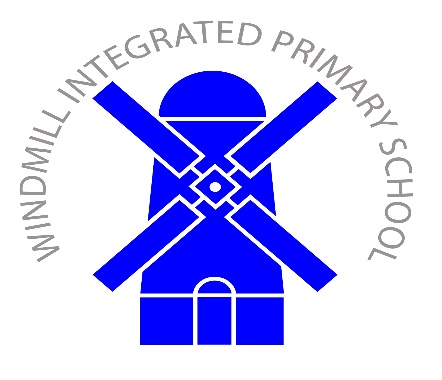 27th February 2023Dear Parent, this Thursday (2nd March) is World Book Day. We are celebrating this day as a whole school. We are asking could your child bring in their favourite book to school on Thursday. Each class will be paired up with another class, to share their favourite books with each other. Given the cost-of-living crisis we will not be asking children to dress up on this day.A £1 book token will also be sent home, which you can use towards buying a book which is £2.99 or more, to celebrate this special day. There are also some books that you can buy with your token for £1. The book token is valid until 26th March 2023.In addition, from 27th February to 23rd March 2023, audio books can be streamed for free, using the following link:www.worldbookday.com/world-of-storiesPlease also see attached sheets for more ideas to enjoy World Book Day and highlight the benefits of reading with your child for just 10 minutes a day.https://worldbookclone.wpenginepowered.com/wp-content/uploads/2022/03/Family-Pack_FINAL-1.pdfMany thanks for your support.Mrs Ross. (V.P. and Literacy Co-ordinator)